Present Your Social Enterprise IdeaPresent your social enterprise idea to the rest of the class. Be creative in how you communicate your idea. The presentation must include:Poster or leafletAn idea for a TV or radio advert (can just describe idea/ write dialogue if it a radio advert or act it out if it’s a TV advert)Any questions the audience has  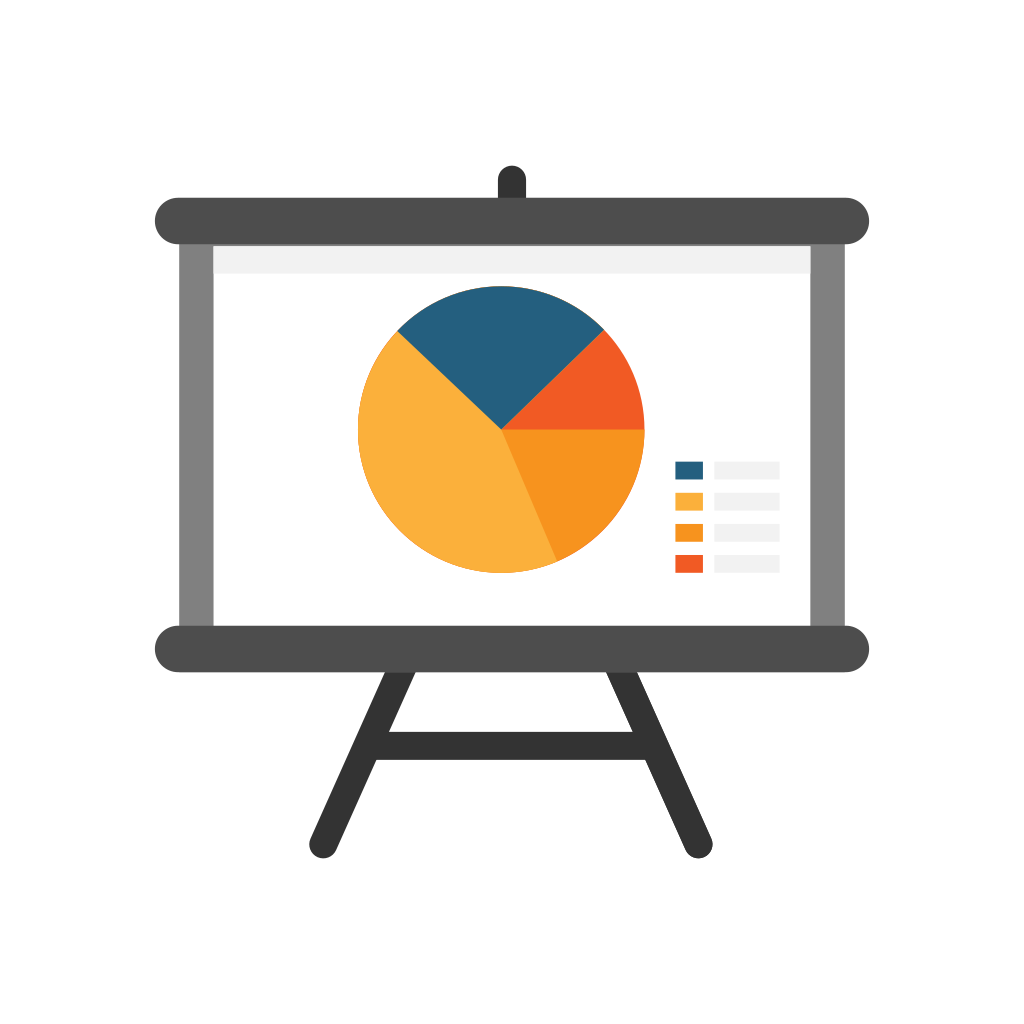 Once the presentation is complete you should be prepared to receive constructive feedback on the idea and on your presentation skills.